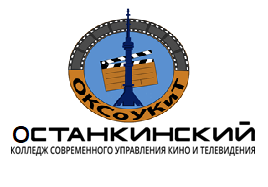 ОЧУ ПО «Останкинский колледж современного управления, кино и телевидения»Юридический адрес: Москва, ул. Смирновская, д. 25, стр.3Фактический адрес: Москва, Щёлковское шоссе, д. 100, стр.2Телефон: (495) 646-81-80, сайт: www.ocollege.ruВопросы  по ОбществознаниюТема 1.1. Природа человека, врожденные и приобретенные качества.	Философские представления о социальных качествах человека. 	Формирование характера, учет особенностей характера в общении и профессиональной деятельности	Проблема познаваемости мира. 	Свобода как условие самореализации личностиЧеловек в группе. Многообразие мира общения. Тема 1.2. Общество как сложная система	Представление об обществе как сложной динамичной системе. 	Значение техногенных революций: аграрной, индустриальной, информационной. 	Многовариантность общественного развития. Эволюция и революция как формы социального изменения. 	Особенности современного мира. процессы глобализации. Антиглобализм, его причины и проявления. 	Тема 2.1 Духовная культура личности и общества	Понятие культуры	Мораль как регулятор социального поведения	Этика поведения	Тема 2.2 Наука и образование в современном мире.Образование как способ передачи знаний и опыта.	Понятие познания. Научное познание	